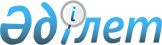 О признании утратившими силу некоторых приказов Комитета государственных доходов Министерства финансов Республики КазахстанПриказ Председателя Комитета государственных доходов Министерства финансов Республики Казахстан от 7 сентября 2016 года № 523

      В соответствии со статьей 50 Закона Республики Казахстан 6 апреля 2016 года «О правовых актах» ПРИКАЗЫВАЮ:



      1. Признать утратившими силу некоторые приказы Комитета государственных доходов Министерства финансов Республики Казахстан (далее - Комитет) согласно приложению к настоящему приказу.



      2. Юридическому управлению Комитета (Джетибаева А.М.) в установленном законодательстве порядке обеспечить:

      1) направление копии настоящего приказа в Министерство юстиции Республики Казахстан;

      2) официальное опубликование настоящего приказа в информационно-правовой системе «Әділет» и размещение на интернет-ресурсе Комитета государственных доходов Министерства финансов Республики Казахстан.



      3. Организационно-финансовому управлению Департамента развития и модернизации Комитета (Стрельцова Н.В.) настоящий приказ довести до сведения Департаментов государственных доходов Комитета по областям, городам Астана и Алматы, таможни «Достык» и их территориальных органов.



      4. Настоящий приказ вступает в силу со дня его подписания.      Председатель                               Д. Ергожин

Приложение           

к приказу Председателя     

Комитета государственных доходов

Министерства финансов     

Республики Казахстан     

от 7 сентября 2016 года № 523  

ПЕРЕЧЕНЬ

некоторых приказов Комитета государственных доходов

Министерства финансов Республики Казахстан утративших силу

      1. Приказ Председателя Комитета государственных доходов Министерства финансов Республики Казахстан от 17 октября 2014 года № 5 «Об утверждении положений территориальных органов Комитета государственных доходов Министерства финансов Республики Казахстан» (зарегистрирован в Реестре государственной регистрации нормативных правовых актов под № 9840);



      2. Приказ Председателя Комитета государственных доходов Министерства финансов Республики Казахстан от 7 ноября 2014 года № 26 «Об утверждении положений управлений государственных доходов по районам, городам, районам в городах, на территории специальных экономических зон Департаментов государственных доходов Комитета государственных доходов Министерства финансов Республики Казахстан» (зарегистрирован в Реестре государственной регистрации нормативных правовых актов под № 9868);



      3. Приказ Председателя Комитета государственных доходов Министерства финансов Республики Казахстан от 27 января 2015 года № 48 «О внесении изменения и дополнений в приказ Председателя Комитета государственных доходов Министерства финансов Республики Казахстан от 7 ноября 2014 года Комитета государственных доходов Министерства финансов Республики Казахстан от 7 ноября 2014 года № 26 "Об утверждении положений управлений государственных доходов по районам, городам, районам в городах, на территории специальных экономических зон, таможен Департаментов государственных доходов Комитета государственных доходов Министерства финансов Республики Казахстан» (зарегистрирован в Реестре государственной регистрации нормативных правовых актов под № 10396);



      4. Приказ Председателя Комитета государственных доходов Министерства финансов Республики Казахстан от 12 мая 2015 года № 239 «О внесении дополнений в приказ Председателя Комитета государственных доходов Министерства финансов Республики Казахстан от 7 ноября 2014 года № 26 "Об утверждении положений управлений государственных доходов по районам, городам, районам в городах, на территории специальных экономических зон, таможен Департаментов государственных доходов Комитета государственных доходов Министерства финансов Республики Казахстан» (зарегистрирован в Реестре государственной регистрации нормативных правовых актов под № 11385);



      5. Приказ Председателя Комитета государственных доходов Министерства финансов Республики Казахстан от 27 января 2016 года № 34 «О внесении изменений в приказ Председателя Комитета государственных доходов Министерства финансов Республики Казахстан от 7 ноября 2014 года № 26 «Об утверждении положений управлений государственных доходов по районам, городам, районам в городах, на территории специальных экономических зон, таможен Департаментов государственных доходов Комитета государственных доходов Министерства финансов Республики Казахстан» (зарегистрирован в Реестре государственной регистрации нормативных правовых актов под № 13021).
					© 2012. РГП на ПХВ «Институт законодательства и правовой информации Республики Казахстан» Министерства юстиции Республики Казахстан
				